２０２３年2月13日ver.2事業者各位（公社）東基連 八王子労働基準協会支部石綿作業主任者技能講習会開催のご案内　事業者は、労働災害を防止するため、工場、建築物等の解体・改修工事現場などで、石綿を取り扱う作業については「石綿作業主任者」を選任し、その者に当該作業に従事する労働者の指揮その他厚生労働省令で定める事項を行わせなければなりません。（労働安全衛生法第14条、同別表第18の23号、同施行令第6条の23号、石綿障害予防規則第19条）つきましては、この度標記の講習を下記のとおり開催します。記１．日時・開催場所　★講習初日はオリエンテーションを行いますので、8時50分にはご着席ください。2．実施団体公益社団法人東京労働基準協会連合会（東京労働局長登録　衛第47号　登録満了日：２０24年3月30日）3．講習科目	法令に定められた科目4．受講料・テキスト代（税込）5．定員　／　申込締切日各回24名 　／　開催日１０日前　ただし定員になり次第締め切らせていただきます。６．申込手順① 受講申込書に必要事項記入（銀行振込・現金書留を選択）の上、FAXまたはメールに添付してお送りください。【仮申込】② 受講料、テキスト代の支払い（振込または現金書留）と、必要書類を郵送してください。【正式申込】＜郵送するもの＞ ◆写真２枚（縦30mm×横24ｍｍ、上三分身、背景無地、6ヶ月以内に撮影したもの、裏面に氏名を記入） ◆受講申込書（①でFAXまたはメールしたものの原紙）★ キャンセルについては、受講日5日前までにお申し出ください。それ以降は受講料の払い戻しはできません。7．その他・全科目を修了し、かつ、修了試験に合格された方には、最終日の15時55分から16時15分の間に、会場で　　　修了証を交付します。郵送での受け取り希望の方は、封筒1通（404 円分の切手を貼り受講者ご本人宛の宛先　を記入したもの）を講習初日に受付へ提出してください。以上申込先：（公社）東基連　八王子労働基準協会支部メール：hachiouji-roukikyoshibu2@toukiren.or.jp〒190-0012　立川市曙町1-21-1　いちご立川ビル2階TEL：042-512-5312　FAX：042-512-5473（公社）東基連会員　・　（公社）東基連会員外　（不要分を削除して下さい）★旧姓・通称併記希望の方は、旧姓or通称を併記した住民票、自動車運転免許証等の公的な証明書のコピーを添付してお申し込みください。お支払方法を下記から選択し、不要な方を削除してください。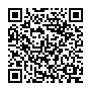 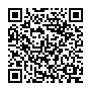 ※ 銀行振込予定日or現金書留発送予定日：　user年user月user日振込先：みずほ銀行　八王子支店　普通　口座番号　０２０５９２１名義：公益社団法人　東京労働基準協会連合会　八王子労働基準協会支部ｺｳｴｷｼｬﾀﾞﾝﾎｳｼﾞﾝ ﾄｳｷｮｳﾛｳﾄﾞｳｷｼﾞｭﾝｷｮｳｶｲﾚﾝｺﾞｳｶｲ ﾊﾁｵｳｼﾞﾛｳﾄﾞｳｷｼﾞｭﾝｷｮｳｶｲｼﾌﾞ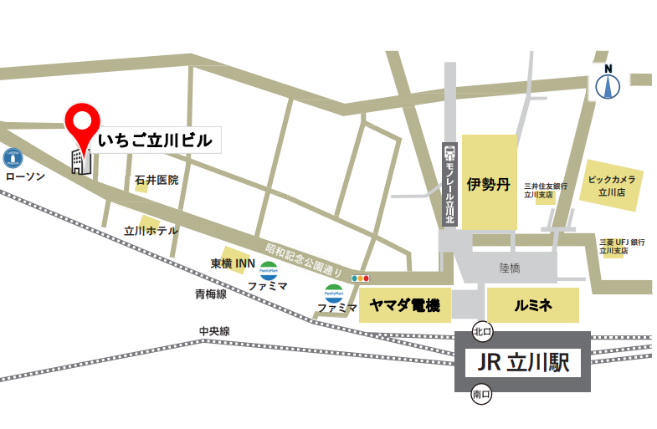 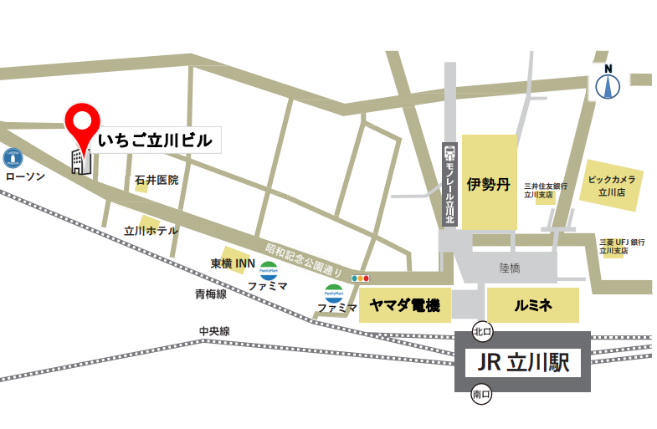 回開催日時間開催場所１ 4月19日（水）・20日（木）1日目　9：00～16：45（受付8：30～）2日目　9：30～15：45（修了試験含む）東基連 たま研修センター 立川市曙町 1-21-1 いちご立川ビル2階 (ＪＲ立川駅 北口 徒歩約８分)駐車場なし。公共交通機関をご利用ください。２ 6月28日（水）・29日（木）1日目　9：00～16：45（受付8：30～）2日目　9：30～15：45（修了試験含む）東基連 たま研修センター 立川市曙町 1-21-1 いちご立川ビル2階 (ＪＲ立川駅 北口 徒歩約８分)駐車場なし。公共交通機関をご利用ください。310月26日（木）・27日（金）1日目　9：00～16：45（受付8：30～）2日目　9：30～15：45（修了試験含む）東基連 たま研修センター 立川市曙町 1-21-1 いちご立川ビル2階 (ＪＲ立川駅 北口 徒歩約８分)駐車場なし。公共交通機関をご利用ください。受講料テキスト代合計金額（税込）13,200円1,980円15,180円2023年度　石綿作業主任者技能講習　申込書（ＨＰ）受講月：（ user ）月分2023年度　石綿作業主任者技能講習　申込書（ＨＰ）受講月：（ user ）月分2023年度　石綿作業主任者技能講習　申込書（ＨＰ）受講月：（ user ）月分2023年度　石綿作業主任者技能講習　申込書（ＨＰ）受講月：（ user ）月分※受講申込書の記載内容は、当該講習以外で使用するものではありません。※受講申込書の記載内容は、当該講習以外で使用するものではありません。※受講申込書の記載内容は、当該講習以外で使用するものではありません。※受講申込書の記載内容は、当該講習以外で使用するものではありません。（ふりがな） user user user生年月日（Ｓ/Ｈは不要分を削除） Ｓ/Ｈ user年user月user日　　 （user歳）※受講日初日（Ｓ/Ｈは不要分を削除） Ｓ/Ｈ user年user月user日　　 （user歳）※受講日初日受講者氏名 user user user生年月日（Ｓ/Ｈは不要分を削除） Ｓ/Ｈ user年user月user日　　 （user歳）※受講日初日（Ｓ/Ｈは不要分を削除） Ｓ/Ｈ user年user月user日　　 （user歳）※受講日初日★旧姓･通称併記の希望　有　無　併記を希望する氏名又は通称 （　　　　　　　　　　　　）★旧姓･通称併記の希望　有　無　併記を希望する氏名又は通称 （　　　　　　　　　　　　）★旧姓･通称併記の希望　有　無　併記を希望する氏名又は通称 （　　　　　　　　　　　　）★旧姓･通称併記の希望　有　無　併記を希望する氏名又は通称 （　　　　　　　　　　　　）反社会組織構成以外はチェックを→　反社会組織構成以外はチェックを→　反社会組織構成以外はチェックを→　現住所〒user-user〒user-user〒user-user〒user-user〒user-user〒user-user現住所 user user user user user user現住所TEL：user（user）userTEL：user（user）userTEL：user（user）userTEL：user（user）userTEL：user（user）userTEL：user（user）user勤務先等名称 user user user user user user勤務先等住所〒user-user〒user-user〒user-user〒user-user〒user-user〒user-user勤務先等住所 user user user user user user連絡先窓口所属user氏名氏名氏名user連絡先窓口TEL：user（user）user　・　FAX：user（user）userTEL：user（user）user　・　FAX：user（user）userTEL：user（user）user　・　FAX：user（user）userTEL：user（user）user　・　FAX：user（user）userTEL：user（user）user　・　FAX：user（user）userTEL：user（user）user　・　FAX：user（user）user記入日　user年user月user日　user年user月user日　user年user月user日　user年user月user日　user年user月user日　user年user月user日現金書留銀行振込★領収証が必要な方のみ、以下にご記入ください。・領収証の宛先（名義）をご指定ください。　勤務先宛　　・　　個人名宛　その他（　　　　　　　　　　　　　　　　）・領収証は講習会当日にお渡しします。・事前郵送をご希望の際は、84円切手を貼った　返信用封筒をお送りください。